Imad ABROUS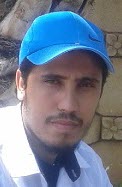 Adress : Hay Elwalaa Tranche 7 sec 1 imm 14 N 12 sidi moumenFacebook : www.facebook.com/imad.abrous.5	Tél : 0640401810Statut Mérital : CélibataireNationalité :marocaineAge : 28 ansNé à : casablancaCV EXPÉRIENCE PROFESSIONNELLE30 octobre 2009   à aujourd'huiprofesseur de niveau primaire et collègedonne des cours pour les élèves de primaire et collège1 décembre 2013   à aujourd'huiProfesseur d'informatiquedonne des leçons informatiques pour les débutantsFORMATION2008 -   2009Formation informatique2006 -   2007Baccalauréat sciences expérimentalesINFORMATIQUETraitement de texte , emailing , tableurWord , Excel , PowerPoint , PhotoshopLANGUESAnglais   Notion Français     BienArabeLangue MaternelleCENTRES D'INTÉRÊTPeinture ,Football , Tennis, Lecture, Voyage , Recherche Scientifique, Internet